ҠАРАР                                                            ПОСТАНОВЛЕНИЕ"16" ноябрь  2019 й.                            № 102                        "16 " ноября 2019 г.Об утверждении    Программы  по созданию условий для развития малого и среднего предпринимательства в сельском  поселении   Калининский сельсовет   муниципального района  Бижбулякский район Республики Башкортостан 
на 2020-2022 годы            В соответствии с Законом Республики Башкортостан от 28 декабря 2007 года № 511-з «О развитии малого и среднего предпринимательства в Республике Башкортостан»   администрация  сельского поселения Калининский сельсовет  муниципального района Бижбулякский район Республики Башкортостан  п о с т а н о в л я е т::             1. Утвердить «Программу  по созданию условий для развития малого и среднего предпринимательства в сельском  поселении   Калининский сельсовет   муниципального района  Бижбулякский район Республики Башкортостан   на 2020-2022 годы» (прилагается).             2.Обнародовать настоящее  постановление  через информационный стенд.             3. Постановление  вступает в  силу со дня официального обнародования.             4.Контроль за исполнением настоящего постановления   возлагаю на себя.Глава сельского поселения                 Д.Г.Юмагулов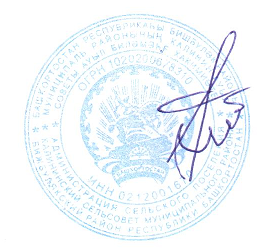 Башҡортостан РеспублиҡаһыБишбүләк районы муниципаль районыКалинин   ауыл советыауыл  биләмәһеХАКИМИӘТЕ452054, БР, Бишбүләк районы,Усаккисеу  ауылы, Совет  урамы, 358(347)4323767Республика Башкортостанмуниципальный район Бижбулякский районАДМИНИСТРАЦИЯсельского поселенияКалининский  сельсовет452054, РБ, Бижбулякский район, село Усак-Кичу, ул. Советская, 358(347) 4323767Приложение к постановлению главы сельского
Поселения  Калининский сельсовет   муниципального
Района   Бижбулякский район Республики Башкортостан
от  14 ноября    2019г    № 102 

«Программа по созданию условий для развития малого и среднего предпринимательства в сельском  поселении   Калининский сельсовет   муниципального района  Бижбулякский район Республики Башкортостан 
на 2020-2022 годы»

ПАСПОРТ1. Характеристика проблемы и обоснование
необходимости ее решения программными методамиНа становление и развитие малого предпринимательства серьезное влияние оказывают сложившиеся в стране экономическая ситуация и связанные с ней общие для всех муниципальных образований   Республики Башкортостан проблемы, а именно:отсутствие стартового капитала и профессиональной подготовки для успешного начала предпринимательской деятельности, а также средств на развитие предпринимательской деятельности;высокие процентные ставки по кредитам, недостаточное применение системы микрофинансирования   и   поручительств;наличие административных барьеров при осуществлении деятельности субъектов малого и среднего предпринимательства (лицензирование, сертификация, система контроля);нехватка нежилых помещений для осуществления предпринимательской деятельности.    Анализ факторов, влияющих на развитие предпринимательства, а также опыт реализации программ поддержки и развития малого предпринимательства показывают, что существующие проблемы можно решить объединенными усилиями и согласованными действиями самих субъектов предпринимательства, их общественных объединений, структур его поддержки, исполнительных органов государственной власти  Республики Башкортостан  и органов местного самоуправления .
Необходим комплексный и последовательный подход, рассчитанный на долгосрочный период, который предполагает использование программно-целевых методов, обеспечивающих увязку реализации мероприятий по срокам, ресурсам, исполнителям, а также организацию процесса управления и контроля. В числе таких мероприятий:финансовая и имущественная поддержка субъектов малого и среднего предпринимательства;информационная поддержка субъектов малого и среднего предпринимательства;консультационная поддержка субъектов малого и среднего предпринимательства;поддержка субъектов малого и среднего предпринимательства в области подготовки, переподготовки и повышения квалификации кадров;поддержка субъектов малого и среднего предпринимательства в области инноваций и промышленного производства;иные формы поддержки субъектов малого и среднего предпринимательства.2. Цель Программы, приоритетные направления
развития малого и среднего предпринимательства в сельском поселении  Калининский сельсовет      Цели Программы – формирование благоприятных условий для развития субъектов малого и среднего предпринимательства в сельском поселении  Калининский сельсовет, привлечение финансовых ресурсов в сферу малого и среднего предпринимательства, увеличение доли производимых субъектами малого и среднего предпринимательства товаров (работ, услуг) в общем объеме производимых товаров (работ, услуг) и уплаченных субъектами малого и среднего предпринимательства налогов в налоговых доходах бюджета сельского поселения , содействие обеспечению занятости и самозанятости   населения.
Для достижения указанных целей необходимо решение следующих задач:реализация мер по содействию в получении адресной финансовой поддержке субъектами малого и среднего предпринимательства;содействие в продвижении товаров (работ, услуг) субъектов малого и среднего предпринимательства на межрегиональный и международный рынки;развитие инфраструктуры поддержки субъектов малого и среднего предпринимательства;организация подготовки и переподготовки кадров для малого и среднего предпринимательства, развитие системы дистанционного обучения;поддержка инициатив субъектов малого и среднего предпринимательства.   Указанные цели и задачи соответствуют приоритетам социально-экономического развития сельского поселения  Калининский сельсовет, которые  определяют, что развитие предпринимательской деятельности направлено на создание условий, стимулирующих граждан к осуществлению самостоятельной предпринимательской деятельности, увеличение вклада малых предприятий в общий объем произведенной продукции и доходы   бюджета  сельского поселения, создание и развитие инфраструктуры поддержки малого предпринимательства для поддержки предпринимателей на ранней стадии их деятельности путем оказания консультационных, бухгалтерских и юридических услуг, стимулирование инновационной активности малых предприятий, содействие развитию профессиональных объединений и ассоциаций в сфере предпринимательства.

   Основными направлениями развития малого и среднего предпринимательства в сельском поселении Калининский сельсовет  являются:технологическое оснащение и переоснащение производства;развитие малого и среднего предпринимательства в жилищной сфере, в сферах коммунального хозяйства и предоставления бытовых услуг;создание и развитие инфраструктуры поддержки субъектов малого и среднего предпринимательства.     Достижение целей и реализация задач Программы осуществляется путем выполнения мероприятий, предусмотренных в приложении к Программе.
3. Сроки реализации настоящей ПрограммыРеализация настоящей Программы рассчитана на 2020-2022 годы.4. Ресурсное обеспечение настоящей Программы  Финансирование мероприятий настоящей Программы обеспечивается за счет средств бюджета сельского поселения  Калининский сельсовет, федерального, республиканского бюджетов внебюджетных источников.
     Объемы финансирования указанных мероприятий за счет средств местного бюджета может ежегодно уточняться в соответствии с решением Совета депутатов сельского поселения  Калининский сельсовет  о бюджете сельского поселения  Калининский сельсовет  на соответствующий финансовый год.
    Финансирование мероприятий, в том числе, проектов субъектов малого предпринимательства может осуществляться в форме субсидий, бюджетных кредитов и муниципальных гарантий в соответствии с нормативными правовыми актами сельского поселения  Калининский сельсовет.
     Администрация сельского поселения Калининский сельсовет  вправе по ходатайству разработчика Программы осуществлять при выполнении мероприятий настоящей Программы замену средств местного бюджета на внебюджетные средства, привлекаемые дополнительно к внебюджетным средствам, предусмотренным соответствующим мероприятием Программы. 
5. Условия и порядок оказания поддержки субъектам малого предпринимательства и организациям, образующим инфраструктуру поддержки субъектов малого предпринимательства   Поддержка оказывается администрацией сельского поселения  Калининский сельсовет субъектам малого предпринимательства и организациям инфраструктуры поддержки субъектов малого предпринимательства, которые зарегистрированы на территории сельского поселения Калининский сельсовет  и не имеют задолженности перед бюджетами всех уровней.
   Требования к организациям, образующим инфраструктуру поддержки субъектов малого и среднего предпринимательства:осуществлять свою деятельность на территории сельского поселения  Калининский сельсовет;предоставлять субъектам малого и среднего предпринимательства услуги в сфере предпринимательской деятельности;иметь квалифицированный персонал;в отношении организации не осуществляется процедура банкротства.Документы, предоставляемые субъектами малого предпринимательства в администрацию сельского поселения  Калининский сельсовет, для оказания поддержки:копии регистрационных документов;копии учредительных документов;справка из налогового органа об отсутствии задолженности;бизнес-план.Критерии оценки конкурсных проектов:полнота соответствия представленных материалов конкурсной документации;соответствие проекта приоритетным направлениям развития малого и среднего предпринимательства;социально-экономическая эффективность проекта;уровень заработной платы работников;соответствие условиям долевого финансирования.6. Ожидаемые социально-экономические результаты
от реализации настоящей Программы
    В результате реализации настоящей Программы в сельском поселении  Калининский сельсовет  предполагается:увеличение объемов отгруженной продукции, выполненных работ и услуг предприятиями малого бизнеса на 15% в год;создание новых предприятий, расширение видов платных услуг, оказываемых субъектами малого предпринимательства;увеличение численности работающих в малом предпринимательстве, в том числе за счет вовлечения безработных граждан;увеличение уровня средней заработной платы в малом предпринимательстве;привлечение инвестиций в развитие малого предпринимательства;создание двух объектов инфраструктуры малого предпринимательства.7. Управление Программой и осуществление контроля за ее реализацией    Органы местного самоуправления сельского поселения  Калининский сельсовет организуют выполнение Программы, координируют взаимодействие исполнителей настоящей Программы, определяют последовательность финансирования указанных мероприятий, несут ответственность за своевременную реализацию ее мероприятий, определяют исполнителей мероприятий настоящей Программы в соответствии с законодательством.
    Администрация сельского поселения  Калининский сельсовет  является исполнителем мероприятий настоящей  Программы и осуществляют организационную работу по реализации соответствующих мероприятий в пределах своих функциональных обязанностей.
   Текущий мониторинг за ходом реализации настоящей Программы, а также целевым и эффективным использованием бюджетных средств, выделенных на выполнение ее мероприятий, осуществляют органы местного самоуправления сельского поселения  Калининский сельсовет, которые в установленном порядке информируют главу сельского поселения  Калининский сельсовет о результатах ее выполнения. 
   Контроль за исполнением настоящей Программы осуществляется администрацией сельского поселения  Калининский сельсовет  и Советом  сельского поселения Калининский сельсовет  в соответствии с нормативными правовыми актами сельского поселения  Калининский сельсовет.
8. Состав и сроки представления отчетности об исполнении настоящей Программы    Исполнители настоящей Программы ежегодно до 1 марта года следующего за отчетным представляют главе сельского поселения  Калининский сельсовет  итоговый отчет о реализации настоящей Программы за отчетный период.
Сводный отчет должен содержать:степень достижения запланированных результатов и намеченных целей Программы;общий объем фактически произведенных расходов, всего и в том числе по источникам финансирования;информация об исполнении мероприятий Программы;анализ причин незавершенных в утвержденные сроки мероприятий Программы;предложения о привлечении дополнительных источников финансирования и иных дополнительных способах достижения программных целей.       После окончания срока реализации настоящей Программы разработчик Программы представляет на утверждение в Совет  сельского поселения  Калининский сельсовет, не позднее 1 апреля года, следующего за последним годом реализации, указанным в настоящей программе, итоговый отчет.9. Вступление в силу настоящего нормативного правового актаНастоящий нормативный правовой акт    вступает в силу на следующий день после его официального обнародования.Приложение 
к программе  по созданию условий для развития 
малого и среднего предпринимательства 
сельского поселения  Калининский сельсовет   муниципального района 
Бижбулякский район Республики Башкортостан на 2020-2022 годы
МЕРОПРИЯТИЯ    ПРОГРАММЫ
по созданию условий для развития малого и среднего предпринимательства 
сельского поселения  Калининский сельсовет  муниципального района Бижбулякский район  Республики Башкортостан  на 2020 – 2022 годы